السـيرة الذاتيـةالبيانات الشخصية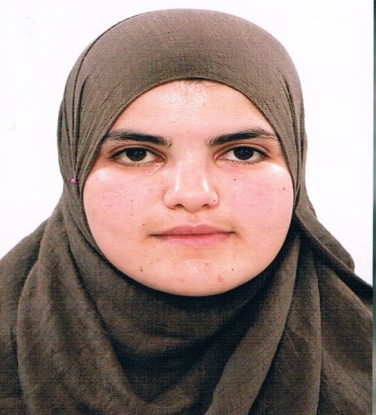 الإسم واللقب:  نصيب أميرةتاريخ ومكان الميلاد: 05/12/1988 عين ولمان سطيف الجنسية: جزائريةالإقامة:  حي الغابة بوطالب سطيفالبريد الإلكتروني: necib.amira@yahoo.com ليسانس في ميدان العلوم الإقتصادية وعلوم التسيير، فرع علوم التسيير تخصص ماليةماستر في ميدان العلوم الإقتصادية وعلوم التسيير، فرع علوم إقتصادية تخصص نقود ومؤسسات مالية.تسجيل في الدكتوراه للسنة الرابعة تخصص نقود ومالية.مؤهلات أخرىشهادة كفاءة في الإعلام الآلي (Montage, Windows, Microsoft office, maintenance soft)اللغات الأجنبية:  الفرنسية والإنجليزية منصب أستاذة مؤقتة بكلية العلوم الإقتصادية وعلوم التسيير جامعة قسنطينة 2 خلال السداسي الأول للسنة الجامعية 2012-2013.منصب أستاذة مؤقتة بكلية العلوم السياسية جامعة قسنطينة 3 للسنة الجامعية 2012-2013.منصب أستاذة مؤقتة بكلية العلوم الإقتصادية وعلوم التسيير جامعة قسنطينة 2 للسنة الجامعية 2013-2014.